Inscrição para o desafio "Consumo Consciente"Preencha o formulário abaixo para participar do desafio "Consumo Consciente", na categoria "Frases". Responda se você possui 18 anos ou mais:Nome completo:      Endereço:      Cidade:      			Estado:      E-mail:      			Telefone fixo ou celular:      Frase nº 1:      Frase nº 2 (opcional):      Frase nº 3 (opcional):      Autorização de publicação e cessão de direitos autorais:Autorizo a ESALQ/USP publicar e disponibilizar gratuitamente para consulta, leitura, impressão, download e afins, conforme LEI Nº 9.610, DE 19 DE FEVEREIRO DE 1998, a publicação supra qualificada, em todos os sites e outros meios disponíveis a ESALQ/USP, conforme sua conveniência, ciente de que não obterei nenhuma remuneração ou lucro de nenhuma espécie com esta publicação, bem como, de que não me serão devidos direitos autorais decorrentes da dela.  Selecione se você concorda com a autorização de publicação e cessão de direitos autoraisE-mail para envio da inscrição: cerimonial.esalq@usp.br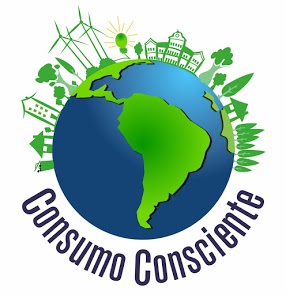 